Персональный состав педагогических работниковПедагоги дошкольного образованияПедагоги дошкольного образования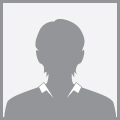 Московских Тамара Александровна
воспитатель
Общий стаж: 28 лет / Стаж по специальности: 24 года
Уровень образования: Среднее профессиональное педагогическое
Направление подготовки и/или специальности: воспитатель в дошкольных учреждениях
Богомолова Светлана Олеговна
Воспитатель
Общий стаж: 29лет / Стаж по специальности: 23 года
Уровень образования: Среднее профессиональное педагогическое 
Направление подготовки и/или специальности: дошкольное воспитание
Рубаносова Людмила Владимировна
Воспитатель
Общий стаж: 3 года / Стаж по специальности: 2 месяц

.Таборовец Мария ВладимировнаИнструктор по физической культуре 
Общий стаж: 0лет / Стаж по специальности: 0лет
Максимова Ксения ВладимировнаМузыкальный руководитель
Общий стаж: 7лет / Стаж по специальности: 7лет
Уровень образования: Среднее 
Направление подготовки и/или специальности: полный курс музыкального отделения по классу фортепиано 